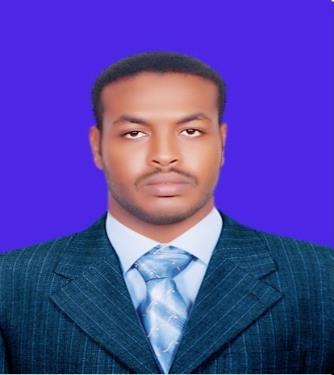 OmranCivil Structural EngineerOmran.382690@2freemail.com  | Dubai, United Arab EmiratesExperienceHighest QualificationNationalityLanguagesDriving License+ 5 yearsMaster Degree in Structural Engineering and ConstructionsSudaneseNative Arabic & Fluency in EnglishValid UAE Driving LicenseAvailability to join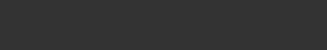 Immediately1 January 1987SummaryCivil Structural Engineer recently graduated from University Putra Malaysia (UPM) with Master in Structural Engineering and Constructions. Have about 5 years of experience in construction industry, mostly worked in high rise building. Well familiar with American, Euro Codes and British Standards and relevant structural design software such as Revit, Primavera, Etabs, SAP 2000 V19, Esteem, Orion and AutoCAD with high ability to learn new structural design software. Knowledge of the principal of structural analysis and design, familiar with sequences and methods of construction.Academically, currently I am working on publishing two papers about durability performance and water absorption of self-curing fiber reinforced concrete. My first paper has been accepted for the 14th International Conference on Concrete Engineering and Technology at Kuala Lumpur, Malaysia 2018.ExperienceProject EngineerCompany Projects DurationDutco Balfour Beatty (DBB) LLC., Dubai, UAEThe Address Downtown Dubai Reinstatement (900million AED)Dec. 2017– June 2018.Field Engineering with emphasis of inspection, testing, and implementation in the field structural, civil, architectural. Ensuring good quality of workmanship has been conceded in accordance with Project Specifications, Codes and Standards requirements and other related applicable to contract documents. Possessed adequate experience in implementing and executing task required in promoting services that will correlate in obtaining common company objectives of providing quality output in all aspects of work.Duties:Encouraging continuous improvement through the measurement and reporting of the key operational aspects to senior manager.Providing specialist direction on unusual or difficult engineering issues.Liaising with client representatives, other professionals within design teams and contractors’ representatives during construction.Carrying out site visits and surveys.Monitoring and inspecting the work of subcontractors and other third parties.Ordering machinery and materials.Monitoring environmental protection measures & reporting of any hazards/incidents.Ensuring that all engineering activities are correctly costed and the complete design is delivered to the agreed budget.Page1Project EngineerCompany Projects DurationBinastra Ablebuild Sdn. Bhd. - Selangor, MalaysiaSybe Square, 2 Tower (300 million AED)Green Residence, 3 towers – (470 million AED)Aug. 2014 – Mar. 2017Responsible for ensuring that all activity meets both internal company standards and external regulatory requirements with respect to Health, Safety and the Environment to ensure the Company's obligations and policies in these areas are fully complied with.Duties:Being the main technical adviser on the construction site.Assist project manager in supervising construction work.Check plans and drawings to ensure all calculations are accurate.Overseeing health & safety and quality control measures on the site.Liaising with subcontractors, clients and another professional staff.Computed the time and resources needed for achieving the targets.Categorized the tasks and assigned each worker specific task and procedure to accomplish it.Monitored consistently the actual progress of the assigned tasks.Maintained daily and weekly work records and reported to the higher officials.Site EngineerCompany Projects DurationElmrafe for Roads & bridges - Khartoum, SudanMulti Storey Buildings – (100 million AED)Dec. 2009 – Feb. 2012Started out as junior site engineer responsible for documents and assisting senior engineers and promoted to site engineer after two projects.Supervision to carry out works as per standard to maintain quality in work Approved materials.Skills & ExpertiseAutoCADAutodesk Revit StructurePrimaveraETABSSAP 2000 V19Academic PapersWater Absorption and Compression Behaviour of Self-Curing Fiber Reinforced Concrete.Durability Performance of Self-Curing Fiber Reinforced Concrete Exposed to Sodium Sulfate Attack.Academic QualificationsUniversiti Putra Malaysia (UPM), Selangor, MalaysiaMaster’s Degree, Master in Structural Engineering and ConstructionsFirst Class2015 – 2017Infrastructure University Kuala Lumpur (IUKL), Selangor, MalaysiaBachelor’s Degree, Civil Engineering (Hons)Second Class Upper2012 – 2014Sudan University of Science and Technology, Khartoum, SudanDiploma, Civil EngineeringSecond Class Upper2006 – 2009Page2